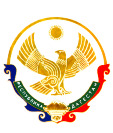 РЕСПУБЛИКА ДАГЕСТАНМинистерство образования  и науки Республики Дагестан Кумторкалинский районМКОУ «КОРКМАСКАЛИНСКАЯ СРЕДНЯЯ ОБЩЕОБРАЗОВАТЕЛЬНАЯ ШКОЛА»с. Коркмаскала                                                                                      «22» февраль 2023г.                                                                                                  № 8ПРИКАЗоб усилении мер по профилактике инфекционных заболеваний, проведении профилактических мероприятий для недопущения распространения инфекционных заболеваний.На основании информационного письма МКУ «Кумторкалинское Управление образования» №86 от 30 января 2023г., Постановления Администрации муниципального район «Кумторкалинский район» № 27 от  26.01.2023г., Постановления главного санитарного врача РД и Федеральной службы по надзору в сфере защиты прав потребителей и благополучия человека № 61 от 24.01. 2023 г., в рамках реализации санитарно-противоэпидемических мероприятий,ПРИКАЗЫВАЮ:1. Довести до сведения всех сотрудников рекомендации Управления Роспотребнадзора по Республике Дагестан, разъяснений  МКУ «Кумторкалинское Управление образования», Постановления Администрации муниципального района «Кумторкалинский район» по проведению профилактических мероприятий, в целях предотвращения распространения и циркуляции вакцинородственных полиовирусов и принять незамедлительные меры по профилактике инфекционных заболеваний, в данном случае полиомелита, кори и др.2. Активизировать санитарно-просветительскую работу с родителями (законными представителями) обучающихся, разместить информацию на официальном сайте учреждения, а также уведомить родителей (законных представителей) всеми возможными способами о проведении профилактических мер, об изменении режима обучения начальных классов согласно графику проведения прививок с 28.02.2023г. (разобщение обучающихся на 30 и 60 дней), о графике посещения обучающимися образовательной организации.3.  Обеспечить всем сотрудникам неукоснительное выполнение данных рекомендаций, оказать содействие обучающимся  при самостоятельном освоении образовательной программы.4.  Заведующему хозяйством – Магомедовой У.М.и медицинской сестре Умаровой Ф.:-  усилить дезинфекционный режим в ОУ (проведение влажной уборки помещений с использованием дезинфицирующих средств, обеспечение режима проветривания, обеззараживания воздуха устройствами, разрешенными к использованию в присутствии людей и др.; - обеспечить контроль за соблюдением санитарно-гигиенических, правил, профилактических мер обучающимися и сотрудниками учреждения;- обеспечить фильтрационный режим при приеме учеников в ОУ, не допускать детей и сотрудников с признаками заболевания;- в установленные сроки представить списки учащихся подлежащих разобщению в ОУ.  5. Ограничить участие воспитанников в массовых мероприятиях, конкурсах, соревнованиях и т.д. 6. Вывесить все необходимые рекомендации при входе в ОУ, в классных помещениях, на сайте учреждения, в группах социальных сетей. 7. Контроль за исполнением приказа оставляю за собой.Директор школы:                                        Гаджакаева П.Т.